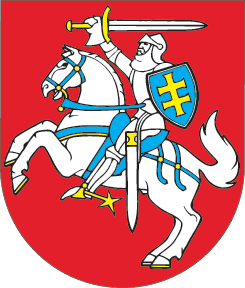 LIETUVOS RESPUBLIKOSATLIEKŲ TVARKYMO ĮSTATYMO NR. VIII-787 2 IR 344 STRAIPSNIŲ PAKEITIMO ĮSTATYMAS2021 m. balandžio 29 d. Nr. XIV-286Vilnius1 straipsnis. 2 straipsnio pakeitimas1. Papildyti 2 straipsnį nauja 66 dalimi:„66. Transporto priemonės ardymas – atskirų transporto priemonės dalių, mazgų, mechanizmų, agregatų, sistemų išmontavimas, transporto priemonės sukarpymas, smulkinimas ar kitoks apdorojimas siekiant juos pakartotinai naudoti, perdirbti ar šalinti.“2. Buvusias 2 straipsnio 66, 67 ir 68 dalis laikyti atitinkamai 67, 68 ir 69 dalimis.2 straipsnis. 344 straipsnio pakeitimas1. Papildyti 344 straipsnį 10 dalimi:„10. Transporto priemonė (išskyrus istorines transporto priemones, apibrėžtas Lietuvos Respublikos saugaus eismo automobilių keliais įstatymo 2 straipsnio 23 dalyje) pripažįstama eksploatuoti netinkama transporto priemone, tai yra gaminio atlieka, ir turi būti tvarkoma šio Įstatymo 4 straipsnyje nustatyta tvarka, jeigu ji atitinka bent vieną iš šių sąlygų:1) transporto priemonės savininkui išduotas eksploatuoti netinkamos transporto priemonės sunaikinimo pažymėjimas;2) transporto priemonė ardoma arba yra išardyta taip, kad jos eksploatavimas pagal paskirtį yra negalimas.“2. Papildyti 344 straipsnį 11 dalimi:„11. Transporto priemonių pripažinimo eksploatuoti netinkamomis transporto priemonėmis kontrolės tvarką nustato Vyriausybė.“3 straipsnis. Įstatymo įsigaliojimas ir įgyvendinimas1. Šis įstatymas, išskyrus šio straipsnio 2 dalį, įsigalioja 2021 m. lapkričio 1 d.2. Lietuvos Respublikos Vyriausybė arba jos įgaliotos institucijos iki 2021 m. rugpjūčio 1 d. priima šio įstatymo įgyvendinamuosius teisės aktus.Skelbiu šį Lietuvos Respublikos Seimo priimtą įstatymą.Respublikos Prezidentas	Gitanas Nausėda